S Ghosh 1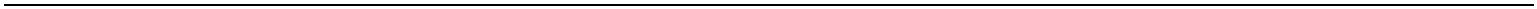 Samarjit GhoshUluslararası İlişkiler Bölümü, 							Web: samarjitghosh.com
Özyeğin Üniversitesi 					E-posta Adresi: samarjit.ghosh@ozyegin.edu.tr
Nişantepe Mah. Orman Sokak. 34794		Tel: +90 (543) 2555745
Çekmeköy-İstanbul, TürkiyeİŞ DENEYİMİOkutman, Özyeğin Üniversitesi, Uluslararası İlişkiler Bölümü, Güz 2019- halenAraştırma Görevlisi, Hindistan Merkez Bankası, 2011 BaharMisafir Bursiyer, Asya Araştırma Merkezi, Londra Ekonomi Okulu (LSE), Güz 2010  Akademik Üye (Associate Fellow) ve Yardımcı Editör, Centre for Land Warfare Studies  (Kara Savaşları Çalışmaları Merkezi), 2009-11EĞİTİMDoktora, Siyaset Bilimi, Minnesota Üniversitesi, 2020
Doktora Tezi: Security as a ‘lived’ process- Everyday practices in Mumbai, Istanbul, New York (Onay aşamasındadır)
Tez Komitesi: Raymond Duvall (danışman), Helen M Kinsella, Nancy Luxon, Hoon Song (Eylül)
Alanlar: Uluslararası İlişkiler, Siyaset Kuramı, Antropoloji (yan dal)Yüksek Lisans, Siyaset, The New School for Social Research, 2013Yüksek Lisans Tezi: “The product and the process- Notes on conducting an ethnography”Yüksek Lisans Bölüm Birinciliği, Savunma ve Stratejik Çalışmalar, Pune Üniversitesi, 2009Yüksek Lisans Tezi: “Nuclear disarmament- The prospect of getting to zero”Lisans Sınıf birinciliği, Siyaset Bilimi, St. Xavier’s College, Mumbai Üniversitesi, 2007YAYINLAR(Seçili)Bilimsel Dergi Makaleleri“The politics of sight,” Geopolitics 25:3 (2020), doi: 10.1080/14650045.2019.1691786 (SSCI)Kitaplar (Editörlüğü üstlenilen)Future wars: The changing nature of conflict (New Delhi: Matrix Publications, 2011)(Gurmeet Kanwal ile birlikte)Kitap Bölümleri “Dynamics of the conflict in Afghanistan,”  India’s National Security Annual Review 2011, ed. Satish Kumar(New Delhi: Routledge, 2012)(Gurmeet Kanwal ile birlikte)“Indo-Pak relations: Composite dialogue at the centre,” India’s Foreign Policy: Old Problems, NewChallenges, editörler: D. Suba Chandran ve Jabin Jacob (New Delhi: Macmillan, 2011)“Tracking ‘new terrorism’ in the Indian context,” India’s War on Terror, editörler: Gurmeet Kanwal ve N.Manoharan (New Delhi: Knowledge World, 2010) “Pakistan and terrorism,”  Confronting Terrorism, editörler: Maroof Raza (New Delhi: Penguin Books, 2009) DEVAM EDEN ÇALIŞMALAR“A regulating fiction? Checkpoints and security in post-26/11 Mumbai,” Security Dialogue  (Hakemlik aşamasındadır) S Ghosh 2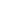 “Security as a ‘lived process’: A report from the ‘fields’ in Mumbai, Istanbul and New York,” InternationalStudies Quarterly  (Hakemlik aşamasındadır)“Beyond precarity: Vulnerability, relationality, and the challenge of disordering society,” The Review ofPolitics (Hakemlik aşamasındadır)DAVETLİ KONUŞMALAR“Resolution of Libyan Civil War,” Robert College Uluslararası Model Birleşmiş Milletler (International Model United Nations), 9 Nisan 2020,
 Robert College (etkinlik, COVID-19 pandemisi nedeniyle iptal edilmiştir)“Kashmir: Retrospect and Prospect,” ÖzÜ Diplomasi Kulübü, 28 Kasım, Özyeğin ÜniversitesiÇALIŞTAYLAR“‘Fields’ of IR: (Epistemic) Violence, Real-Life Encounters and Methodologies,” 7. Uluslararası Çalışmalarda Avrupa Çalıştayları (7th European Workshops in International Studies), 1-4 Temmuz 2020, Université Libre de Bruxelles (Belçika) (Etkinlik COVID-19 pandemisi nedeniyle iptal edilmiştir; katılım EWIS 2021’e ertelenmiştir)Davetle“Topologies of Security: Critical Security Studies in Postcolonial and Postsocialist Scenes,” CollaborativeResearch Centre/Transregio 138 “Dynamics of Security,” 29-30 Haziran 2020, Giessen Üniversitesi
(Almanya) ( Etkinlik COVID-19 pandemisi nedeniyle çevrimiçi gerçekleştirilmiştir)KONFERANS SUNUMLARI(seçili)“Cities and security: Everyday practices in the urban international,” 60. Uluslararası Çalışmalar Derneği Yıllık Toplantısı’nda (60th Annual Convention of the International Studies Association) sunulmuştur, Toronto (ON), 27-30 Mart 2019
“Securing the city: Theorizing everyday practices in Mumbai,” Uluslararası Çalışmalar Derneği (Kuzeydoğu) Yıllık Toplantısı’nda ( Annual Meeting of the International Studies Association-Northeast) sunulmuştur, Baltimore, 2-3 Kasım 2018“What we talk about when we talk about security,”  Batı Siyaset Bilimi Derneği Yıllık Toplantısı’nda (Annual Meeting of the Western Political Science Association) sunulmuştur, San Francisco, 29-31 Mart 2018 “The normalization of security: Fanon, Foucault, and the colonial order of things,” 58. Uluslararası Çalışmalar Derneği Yıllık Toplantısı’nda (58th Annual Convention of the International Studies Association) sunulmuştur, Baltimore, 22-25 Şubat 2017
“Beyond precarity: Vulnerability, relationality, and the challenge of disordering society,” 57. Uluslararası Çalışmalar Derneği Yıllık Toplantısı’nda (57th Annual Convention of the International Studies Association) sunulmuştur, Atlanta, 16-19 Mart 2016
 “Terror(ized) Mumbai: Sovereignty, (in)security, and affect in a postcolonial city,”  56. Uluslararası Çalışmalar Derneği Yıllık Toplantısı’nda (56th Annual Convention of the International Studies Association) sunulmuştur, New Orleans, 18-21 Şubat 2015ÖĞRETİM VE ARAŞTIRMA DENEYİMİOkutman, Uluslararası İlişkiler Bölümü, Özyeğin Üniversitesi  İktidar: Siyaset Kuramı Üzerine Bir Çalışma (Power: A Study in Political Theory) 2020 Baharİç Savaş (Civil War) 2020 Bahar Eleştirel Hümaniteryenlik (Critical Humanitarianism) 2019 GüzUluslararası İlişkilere Giriş (Introduction to International Relations )2019 Güz Okutman, Siyaset Bilimi Bölümü, Minnesota ÜniversitesiSiyasal Fikirler ve İdeolojiler (Political Ideas and Ideologies)2018 Yaz S Ghosh 3Öğretim Assistanı, Siyaset Bilimi Bölümü, Minnesota ÜniversitesiRevolution, Democracy, and Empire: Modern Political Thought 2019 BaharIntroduction to Political Theory 2018 Güz, 2017 GüzPolitical Ideas and Ideologies, 2018 GüzContemporary Politics in Africa in Global and Historical Perspective 2016 Bahar,  2014 GüzChinese Politics  2015 GüzGovernments and Markets, 2015 BaharAraştırma GörevlisiTheft is Property!: Dispossession and critical theory (Kitap Projesi), 2016 Bahar, Süpervizör: Robert Nichols, Siyaset Bilimi Bölümü, Minnesota ÜniversitesiThe search for paradise: A cultural argument for European protocolonialism (Makale projesi) 2014 Güz, Süpervizör: Joan C. Tronto, Siyaset Bilimi Bölümü, Minnesota ÜniversitesiDivided we govern: Coalition politics in modern India (Kitap Projesi) 2012 Yaz, Süpervizör: Sanjay Ruparelia, Siyaset Bölümü, The New School for Social ResearchHİZMETLERTaslak hakemi  Millennium: Journal of International Studies 2019-halen
International Political Sociology 2017-halen
Eş-organizatör, Minnesota Uluslararası İlişkiler Kolokyumu (Minnesota International Relations Colloquium) (MIRC), UMN 2014-15, 2017-18
Eş-organizatör, Minnesota Siyaset Kuramı Kolokyumu (Minnesota Political Theory Colloquium) (MNPTC), UMN 2015-17
Politika Temsilcisi, Dekanlık Danışma Kurulu, The New School for Social Research 2011-13ÖDÜLLERDoktora Tezi Araştırma Bursu Siyaset Bilimi Bölümü,  UMN, 2017 Kış
Lisansüstü Araştırma Ortaklığı Programı Bursu (Graduate Research Partnership Program Fellowship)Raymond Duvall ile birlikte), UMN, 2017 Yaz
N Marbury Efimencı Doktora Tezi Öncesi Araştırma Bursu (N Marbury Efimenco Pre-dissertation Research Fellowship),2015 Güz
 Siyaset Bilimi Bölümü, UMNDoktora Tezi Öncesi Araştırma Hibesi (Pre-dissertation Research Grant)2015 YazInterdisciplinary Center for the Study of Global Change (Disiplinlerarası Küresel Değişim Çalışmaları Merkezi) (ICGC), UMNN Marbury Efimenco Lisansüstü BursuSiyaset Bilimi Bölümü, UMN2013-14
Öğrenim Ücreti Bursu,The New School for Social Research,2011-13
Fr. Edward D’Cruz Siyaset Ödülü (Politics Trophy), St. Xavier’s College 2006-07YABANCI DİLLERHintçe(anadil), Bengalce (anadil), İngilizce(akıcı), Marathi dili (orta düzey), Türkçe (başlangıç)ÜYELİKLERInternational Studies Association (Uluslararası Çalışmalar Derneği)European International Studies Association (Avrupa Uluslararası Çalışmalar Derneği)